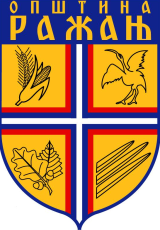 Република СрбијаОПШТИНА РАЖАЊОПШТИНСКА УПРАВА Трг Светог Саве број 3337215 РажањДана: 09.02.2021.године СПИСАК СЛУЖБЕНИХ ЛИЦА ОВЛАШЋЕНИХ ЗА ВОЂЕЊЕ УПРАВНОГ ПОСТУПКА –ЗА ПРЕДУЗИМАЊЕ РАДЊИ У ПОСТУПКУ ПРЕ ДОНОШЕЊА РЕШЕЊАВршилац дужности начелникаОпштинске управе општине РажањИвана ЗдравковићУправна областОвлашћено лицеe-mailКонтакт телефонБорачко инвалидска заштитаОстваривање права за једнокартну новчану  помоћ за новорођено детеДечија заштитаПослови повереника за избегла и расељена лица МАРИЈА РАКИЋШеф Одсека за друштвене делатности и извршилац на пословима дечије заштите, борачко инвалидске, соцјално здравствене заштите, образовања и послови ликвидатуре и књиговодства дечије и борачко инвалидске заштитеborcirazanj@gmail.com037 3 841 174Вођење бирачког спискаВАЛЕНТИНА ЛУЧИЋИзвршилац на пословима ажурирања бирачког спискаmaticarrazanj@gmail.com037 3 841 174Обједињена процедура СНЕЖАНА МИЛУТИНОВИЋИзвршилац на пословима урбанистеobjedinjena.procedura.razanj@gmail.com037 3 841 174Имовинско правни послови, послови грађанских стања и пружања бесплатне правне помоћиИВАНА ПЕЈОВИЋИзвршилац на пословима у Одсеку за имовинско правне пословеimovinsko.pravna.sluzba@razanj.org037 3 841 174Послови управљања људским ресурсимаДРИНКА МИЛЕНКОВИЋ, извршилац на пословима управљања људским ресурсима и ДРАГАНА ХРИСТОВ извршилац на пословима управљања људским ресурсимаdraganah.razanj@gmail.com037 3 841 174Послови инспекцијског надзораАНИЦА МОЈАШЕВИЋ Шеф Одсека и инспектор за заштиту животне средине и инспектро за комуналне послове;ВЕЛИБОР БРКИЋ инспектор за комуналне делатности и послове саобраћајаАНЂЕЛКА УЖАРЕВИЋ грађевински инспекторamojasevic@gmail.comveliborbrkic.ikp@gmail.comgradjevinskainspekcija@razanj.org037 3 841 174Утврђивање, наплата и контрола јавних приходаСНЕЖАНА МИЛОШЕВИЋИзвршилац на пословима канцеларијске контроле и пореске евиденцијеИВАН ИВАНОВИЋ извршилац на пословима утврђивање и наплате јавних приходаlpa@razanj.org037 841 174Послови заштите животне срединеВЕСНА ЖИВКОВИЋИзвршилац на пословима заштите животне срединеrazanjopstina@gmail.com037 3 841 174